Załączniki dla DOR DK AW:. Ankiety po rekolekcjach (wersja papierowa),Załączniki na stronę internetową (w wersji elektronicznej wraz z niniejszym sprawozdaniem prosimy przesłać na adres rekolekcjedkaw@gmail.com):Relacja (artykuł) pary prowadzącej Świadectwa uczestników (od 1-2 małżeństw)3-4 zdjęcia (w tym: zdjęcie zbiorowe, najlepiej z ks. moderatorem i parą prowadzącą)SPRAWOZDANIE Z REKOLEKCJI EWANGELIZACYJNYCHDOMOWEGO KOŚCIOŁA gałęzi rodzinnej RUCHU ŚWIATŁO-ŻYCIE ARCHIDIECEZJI WARSZAWSKIEJ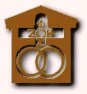 RERekolekcje EwangelizacyjnemiejsceterminPara prowadzącaimiona i nazwisko + dziecitelefon + mailKs. Moderatorimię i nazwiskotelefon + mailAnimatorzy i Uczestnicy (wg kręgów)imię i nazwisko +liczba dzieci+ diecezjaDiakonia Wychowawczaimiona i nazwiskatelefon + mailLiczba osób dorosłych:     Liczba dzieci:Liczba osób:Liczba osób dorosłych:                                                     Liczba dzieci:Liczba osób: Owoce rekolekcji wypowiedziane przez uczestników na godzinie świadectw (podaj w punktach):Owoce rekolekcji wypowiedziane przez uczestników na godzinie świadectw (podaj w punktach):Owoce rekolekcji wypowiedziane przez uczestników na godzinie świadectw (podaj w punktach):PodsumowanieOwoce rekolekcji wypowiedziane przez uczestników na godzinie świadectw (podaj w punktach):Owoce rekolekcji wypowiedziane przez uczestników na godzinie świadectw (podaj w punktach):Owoce rekolekcji wypowiedziane przez uczestników na godzinie świadectw (podaj w punktach):Liczba osób dorosłych: _________Liczba dzieci: _________Razem: _________